Person Specification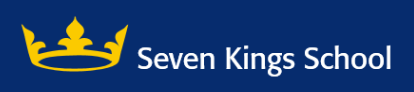 Job TitleHealthcare AssistantHealthcare AssistantHealthcare AssistantSchoolSeven Kings SchoolSalary RangeLBR5 point 12 - £21,477 (this can be negotiated, for the right candidate)Selection CriteriaSelection CriteriaSelection CriteriaSelection CriteriaEducation and Qualifications:Evidence of training and experience and continuous professional development relevant to the postEducation and Qualifications:Evidence of training and experience and continuous professional development relevant to the postEducation and Qualifications:Evidence of training and experience and continuous professional development relevant to the postEducation and Qualifications:Evidence of training and experience and continuous professional development relevant to the postExperience and Training:A proven record of success in the field of health care.Knowledge of specific medical practices and procedures appropriate to the needs of students with physical disabilities.Commitment to continual further professional development Commitment to the well-being and safeguarding of children by adhering to school policy and procedureSuccessful experience of working collaboratively and planning within a teamExperience and Training:A proven record of success in the field of health care.Knowledge of specific medical practices and procedures appropriate to the needs of students with physical disabilities.Commitment to continual further professional development Commitment to the well-being and safeguarding of children by adhering to school policy and procedureSuccessful experience of working collaboratively and planning within a teamExperience and Training:A proven record of success in the field of health care.Knowledge of specific medical practices and procedures appropriate to the needs of students with physical disabilities.Commitment to continual further professional development Commitment to the well-being and safeguarding of children by adhering to school policy and procedureSuccessful experience of working collaboratively and planning within a teamExperience and Training:A proven record of success in the field of health care.Knowledge of specific medical practices and procedures appropriate to the needs of students with physical disabilities.Commitment to continual further professional development Commitment to the well-being and safeguarding of children by adhering to school policy and procedureSuccessful experience of working collaboratively and planning within a teamKnowledge, understanding and skills:Excellent verbal and written communication skillsExperience of working with a range of partners and agencies to deliver agreed outcomesExcellent organisation skillsExcellent time management skillsThe ability to work independently and as part of a teamAn understanding of how physical and medical needs can impact on student education and learningGood I.T. skillsKnowledge of safeguarding procedures and policiesKnowledge, understanding and skills:Excellent verbal and written communication skillsExperience of working with a range of partners and agencies to deliver agreed outcomesExcellent organisation skillsExcellent time management skillsThe ability to work independently and as part of a teamAn understanding of how physical and medical needs can impact on student education and learningGood I.T. skillsKnowledge of safeguarding procedures and policiesKnowledge, understanding and skills:Excellent verbal and written communication skillsExperience of working with a range of partners and agencies to deliver agreed outcomesExcellent organisation skillsExcellent time management skillsThe ability to work independently and as part of a teamAn understanding of how physical and medical needs can impact on student education and learningGood I.T. skillsKnowledge of safeguarding procedures and policiesKnowledge, understanding and skills:Excellent verbal and written communication skillsExperience of working with a range of partners and agencies to deliver agreed outcomesExcellent organisation skillsExcellent time management skillsThe ability to work independently and as part of a teamAn understanding of how physical and medical needs can impact on student education and learningGood I.T. skillsKnowledge of safeguarding procedures and policiesPersonal qualities:Strong personal values and motivation to lead in line with the ethos of Seven Kings SchoolUnconditional positive regard for all young peopleExcellent interpersonal skills; evidence of good relationships with students, parents and colleagues Excellent verbal and written communication skills The ability to communicate well and persuasively with a range of audiences, staff, parents, students, external agenciesAn enthusiasm for the post and ability to motivate and inspire and influence pupils, staff, parents / carers and Governors A high level of commitment to the school and its continuing development Flexibility and the ability to balance priorities and absorb pressure both for yourself and others seeking support as needed An understanding of the need for confidentiality and discretion when dealing with sensitive mattersPersonal qualities:Strong personal values and motivation to lead in line with the ethos of Seven Kings SchoolUnconditional positive regard for all young peopleExcellent interpersonal skills; evidence of good relationships with students, parents and colleagues Excellent verbal and written communication skills The ability to communicate well and persuasively with a range of audiences, staff, parents, students, external agenciesAn enthusiasm for the post and ability to motivate and inspire and influence pupils, staff, parents / carers and Governors A high level of commitment to the school and its continuing development Flexibility and the ability to balance priorities and absorb pressure both for yourself and others seeking support as needed An understanding of the need for confidentiality and discretion when dealing with sensitive mattersPersonal qualities:Strong personal values and motivation to lead in line with the ethos of Seven Kings SchoolUnconditional positive regard for all young peopleExcellent interpersonal skills; evidence of good relationships with students, parents and colleagues Excellent verbal and written communication skills The ability to communicate well and persuasively with a range of audiences, staff, parents, students, external agenciesAn enthusiasm for the post and ability to motivate and inspire and influence pupils, staff, parents / carers and Governors A high level of commitment to the school and its continuing development Flexibility and the ability to balance priorities and absorb pressure both for yourself and others seeking support as needed An understanding of the need for confidentiality and discretion when dealing with sensitive mattersPersonal qualities:Strong personal values and motivation to lead in line with the ethos of Seven Kings SchoolUnconditional positive regard for all young peopleExcellent interpersonal skills; evidence of good relationships with students, parents and colleagues Excellent verbal and written communication skills The ability to communicate well and persuasively with a range of audiences, staff, parents, students, external agenciesAn enthusiasm for the post and ability to motivate and inspire and influence pupils, staff, parents / carers and Governors A high level of commitment to the school and its continuing development Flexibility and the ability to balance priorities and absorb pressure both for yourself and others seeking support as needed An understanding of the need for confidentiality and discretion when dealing with sensitive mattersGeneral:Be aware of and comply with policies and procedures relating to safeguarding and promoting the welfare of children, health, safety and security, confidentiality and data protectionDemonstrate an understanding of and commitment to equal opportunities and diversity and to the standards of customer careBe responsible for own health and safety as well as that of colleagues, students and the public General:Be aware of and comply with policies and procedures relating to safeguarding and promoting the welfare of children, health, safety and security, confidentiality and data protectionDemonstrate an understanding of and commitment to equal opportunities and diversity and to the standards of customer careBe responsible for own health and safety as well as that of colleagues, students and the public General:Be aware of and comply with policies and procedures relating to safeguarding and promoting the welfare of children, health, safety and security, confidentiality and data protectionDemonstrate an understanding of and commitment to equal opportunities and diversity and to the standards of customer careBe responsible for own health and safety as well as that of colleagues, students and the public General:Be aware of and comply with policies and procedures relating to safeguarding and promoting the welfare of children, health, safety and security, confidentiality and data protectionDemonstrate an understanding of and commitment to equal opportunities and diversity and to the standards of customer careBe responsible for own health and safety as well as that of colleagues, students and the public 